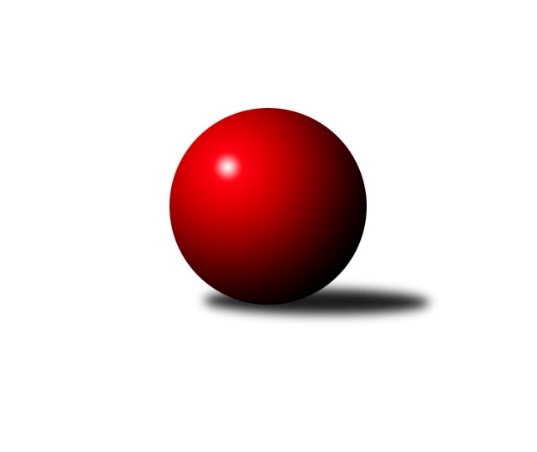 Č.2Ročník 2022/2023	18.9.2022Nejlepšího výkonu v tomto kole: 2604 dosáhlo družstvo: KK Slavoj DMistrovství Prahy 2 2022/2023Výsledky 2. kolaSouhrnný přehled výsledků:KK Dopravní podniky Praha A	- TJ Astra Zahradní Město B	6:2	2434:2369	7.0:5.0	12.9.AC Sparta B	- SK Meteor D	6:2	2449:2427	6.0:6.0	12.9.KK Konstruktiva Praha E	- TJ Kobylisy C	1:7	2306:2456	4.0:8.0	15.9.KK Slavoj D	- SK Uhelné sklady C	5:3	2604:2561	7.0:5.0	15.9.KK Konstruktiva D	- TJ Vršovice B	6:2	2517:2319	8.0:4.0	15.9.TJ Rudná B	- KK Slavia B	5:3	2505:2452	8.0:4.0	16.9.SK Uhelné sklady B	- TJ Rudná C		dohrávka		16.12.Tabulka družstev:	1.	KK Dopravní podniky Praha A	2	2	0	0	12.0 : 4.0 	13.0 : 11.0 	 2446	4	2.	TJ Rudná B	2	2	0	0	10.0 : 6.0 	15.0 : 9.0 	 2433	4	3.	KK Slavoj D	2	2	0	0	10.0 : 6.0 	12.0 : 12.0 	 2456	4	4.	AC Sparta B	2	1	1	0	10.0 : 6.0 	13.5 : 10.5 	 2419	3	5.	KK Konstruktiva D	1	1	0	0	6.0 : 2.0 	8.0 : 4.0 	 2517	2	6.	KK Slavia B	2	1	0	1	10.0 : 6.0 	13.0 : 11.0 	 2422	2	7.	TJ Kobylisy C	2	1	0	1	8.0 : 8.0 	11.0 : 13.0 	 2322	2	8.	TJ Vršovice B	2	1	0	1	7.0 : 9.0 	11.0 : 13.0 	 2347	2	9.	TJ Rudná C	1	0	1	0	4.0 : 4.0 	4.5 : 7.5 	 2295	1	10.	SK Uhelné sklady B	1	0	0	1	3.0 : 5.0 	5.0 : 7.0 	 2272	0	11.	KK Konstruktiva Praha E	1	0	0	1	1.0 : 7.0 	4.0 : 8.0 	 2306	0	12.	SK Uhelné sklady C	2	0	0	2	6.0 : 10.0 	10.0 : 14.0 	 2452	0	13.	TJ Astra Zahradní Město B	2	0	0	2	5.0 : 11.0 	12.0 : 12.0 	 2332	0	14.	SK Meteor D	2	0	0	2	4.0 : 12.0 	12.0 : 12.0 	 2428	0Podrobné výsledky kola:	 KK Dopravní podniky Praha A	2434	6:2	2369	TJ Astra Zahradní Město B	Jaroslav Vondrák	 	 198 	 222 		420 	 1:1 	 411 	 	203 	 208		Lucie Hlavatá	Jindřich Habada	 	 201 	 208 		409 	 2:0 	 361 	 	187 	 174		Tomáš Doležal	Petra Švarcová	 	 196 	 205 		401 	 1:1 	 395 	 	189 	 206		Tomáš Kudweis	Miroslav Tomeš	 	 226 	 204 		430 	 2:0 	 385 	 	189 	 196		Petr Peřina	Jan Novák	 	 188 	 181 		369 	 0:2 	 407 	 	193 	 214		Marek Sedlák	Jindřich Málek	 	 208 	 197 		405 	 1:1 	 410 	 	221 	 189		Radovan Šimůnekrozhodčí: Nejlepší výkon utkání: 430 - Miroslav Tomeš	 AC Sparta B	2449	6:2	2427	SK Meteor D	Vít Fikejzl	 	 192 	 225 		417 	 1:1 	 400 	 	201 	 199		Vladimír Dvořák	Jan Červenka	 	 208 	 188 		396 	 0:2 	 431 	 	226 	 205		Richard Sekerák	Kamila Svobodová	 	 191 	 197 		388 	 0:2 	 430 	 	215 	 215		Tereza Hrbková	Miroslav Viktorin	 	 237 	 227 		464 	 2:0 	 398 	 	199 	 199		Ivan Hrbek	Zdeněk Cepl	 	 184 	 182 		366 	 1:1 	 363 	 	178 	 185		Jan Pozner	Jan Vácha	 	 204 	 214 		418 	 2:0 	 405 	 	193 	 212		Miroslav Šostýrozhodčí: Vojtěch KrákoraNejlepší výkon utkání: 464 - Miroslav Viktorin	 KK Konstruktiva Praha E	2306	1:7	2456	TJ Kobylisy C	Zbyněk Lébl	 	 196 	 218 		414 	 1:1 	 411 	 	205 	 206		Michal Kliment	František Vondráček	 	 166 	 173 		339 	 0:2 	 418 	 	212 	 206		Markéta Březinová	Jiřina Beranová	 	 175 	 205 		380 	 1:1 	 411 	 	209 	 202		Václav Císař	Bohumír Musil	 	 218 	 205 		423 	 1:1 	 433 	 	207 	 226		Vojtěch Vojtíšek	Stanislava Švindlová	 	 174 	 181 		355 	 0:2 	 387 	 	192 	 195		Karel Erben	Petr Mašek	 	 200 	 195 		395 	 1:1 	 396 	 	204 	 192		Marián Kováčrozhodčí:  Vedoucí družstevNejlepší výkon utkání: 433 - Vojtěch Vojtíšek	 KK Slavoj D	2604	5:3	2561	SK Uhelné sklady C	Blanka Koubová	 	 204 	 201 		405 	 1:1 	 389 	 	215 	 174		Olga Brožová	Petra Sedláčková	 	 220 	 215 		435 	 1:1 	 446 	 	217 	 229		Dana Školová	Markéta Baťková	 	 228 	 195 		423 	 1:1 	 451 	 	207 	 244		Jiří Bendl	Jana Průšová	 	 253 	 207 		460 	 2:0 	 397 	 	203 	 194		Eva Kozáková	Roman Hrdlička	 	 225 	 247 		472 	 2:0 	 405 	 	188 	 217		Miloš Endrle	Daniel Kulhánek	 	 196 	 213 		409 	 0:2 	 473 	 	224 	 249		Miloslav Dušekrozhodčí:  Vedoucí družstevNejlepší výkon utkání: 473 - Miloslav Dušek	 KK Konstruktiva D	2517	6:2	2319	TJ Vršovice B	Tomáš Eštók	 	 210 	 227 		437 	 1:1 	 400 	 	227 	 173		Lukáš Pelánek	Magdaléna Jakešová	 	 179 	 204 		383 	 0:2 	 420 	 	196 	 224		Vladimír Strnad	Jiří Čihák	 	 213 	 219 		432 	 2:0 	 341 	 	153 	 188		Ivo Vávra	Zdenka Cachová	 	 209 	 181 		390 	 1:1 	 393 	 	181 	 212		Václav Papež	Jaroslav Pleticha ml.	 	 216 	 203 		419 	 2:0 	 345 	 	181 	 164		Karel Němeček	Šarlota Smutná	 	 228 	 228 		456 	 2:0 	 420 	 	209 	 211		Luboš Polákrozhodčí: vedoucí drožstevNejlepší výkon utkání: 456 - Šarlota Smutná	 TJ Rudná B	2505	5:3	2452	KK Slavia B	Pavel Kasal	 	 215 	 225 		440 	 2:0 	 354 	 	161 	 193		Lidmila Fořtová	Adam Lesák	 	 199 	 194 		393 	 0:2 	 458 	 	209 	 249		Jan Kryda	Tomáš Keller	 	 221 	 217 		438 	 2:0 	 406 	 	205 	 201		Josef Kocan	Petra Koščová	 	 221 	 192 		413 	 1:1 	 475 	 	220 	 255		Milan Mareš	Martin Machulka	 	 215 	 227 		442 	 1:1 	 444 	 	232 	 212		Michal Kocan	Radek Machulka	 	 184 	 195 		379 	 2:0 	 315 	 	156 	 159		Milan Mareš st.rozhodčí: Pavel KasalNejlepší výkon utkání: 475 - Milan MarešPořadí jednotlivců:	jméno hráče	družstvo	celkem	plné	dorážka	chyby	poměr kuž.	Maximum	1.	Šarlota Smutná 	KK Konstruktiva D	456.00	305.0	151.0	5.0	1/1	(456)	2.	Jiří Bendl 	SK Uhelné sklady C	448.50	300.5	148.0	5.5	2/2	(451)	3.	Roman Hrdlička 	KK Slavoj D	445.00	309.5	135.5	8.0	2/2	(472)	4.	Milan Mareš 	KK Slavia B	439.00	290.0	149.0	8.0	2/2	(475)	5.	Tomáš Eštók 	KK Konstruktiva D	437.00	310.0	127.0	9.0	1/1	(437)	6.	Martin Machulka 	TJ Rudná B	436.50	303.5	133.0	6.0	2/2	(442)	7.	Miroslav Viktorin 	AC Sparta B	435.00	298.5	136.5	7.5	2/2	(464)	8.	Jiří Čihák 	KK Konstruktiva D	432.00	300.0	132.0	9.0	1/1	(432)	9.	Richard Sekerák 	SK Meteor D	429.00	292.0	137.0	6.5	2/2	(431)	10.	Tereza Hrbková 	SK Meteor D	428.00	304.0	124.0	8.0	2/2	(430)	11.	Jaroslav Vondrák 	KK Dopravní podniky Praha A	427.00	300.0	127.0	8.5	2/2	(434)	12.	Vladimír Strnad 	TJ Vršovice B	426.00	295.0	131.0	6.0	2/2	(432)	13.	Miroslav Šostý 	SK Meteor D	425.50	298.5	127.0	10.0	2/2	(446)	14.	Bohumír Musil 	KK Konstruktiva Praha E	423.00	299.0	124.0	7.0	1/1	(423)	15.	Dana Školová 	SK Uhelné sklady C	422.50	298.0	124.5	7.0	2/2	(446)	16.	Radovan Šimůnek 	TJ Astra Zahradní Město B	421.00	282.5	138.5	4.0	2/2	(432)	17.	Vojtěch Vojtíšek 	TJ Kobylisy C	420.00	283.5	136.5	4.0	2/2	(433)	18.	Jaroslav Pleticha  ml.	KK Konstruktiva D	419.00	281.0	138.0	6.0	1/1	(419)	19.	Adam Rajnoch 	SK Uhelné sklady B	417.00	289.0	128.0	6.0	1/1	(417)	20.	Pavel Kasal 	TJ Rudná B	414.50	286.5	128.0	7.5	2/2	(440)	21.	Zbyněk Lébl 	KK Konstruktiva Praha E	414.00	309.0	105.0	11.0	1/1	(414)	22.	Miroslav Tomeš 	KK Dopravní podniky Praha A	412.00	293.0	119.0	9.5	2/2	(430)	23.	Petra Sedláčková 	KK Slavoj D	411.00	286.0	125.0	12.0	2/2	(435)	24.	Michal Kocan 	KK Slavia B	410.00	273.5	136.5	5.0	2/2	(444)	25.	Josef Kocan 	KK Slavia B	409.00	297.0	112.0	8.0	2/2	(412)	26.	Jindřich Málek 	KK Dopravní podniky Praha A	408.00	294.5	113.5	10.0	2/2	(411)	27.	Marek Dvořák 	TJ Rudná C	408.00	302.0	106.0	10.0	1/1	(408)	28.	Vít Fikejzl 	AC Sparta B	407.50	283.5	124.0	9.5	2/2	(417)	29.	Petra Švarcová 	KK Dopravní podniky Praha A	407.50	293.0	114.5	10.5	2/2	(414)	30.	Jindřich Habada 	KK Dopravní podniky Praha A	405.50	287.0	118.5	10.0	2/2	(409)	31.	Luboš Polák 	TJ Vršovice B	405.00	279.0	126.0	7.0	2/2	(420)	32.	Jan Klégr 	TJ Rudná C	405.00	299.0	106.0	15.0	1/1	(405)	33.	Michal Kliment 	TJ Kobylisy C	404.00	289.0	115.0	8.0	2/2	(411)	34.	Jan Vácha 	AC Sparta B	402.00	284.5	117.5	12.0	2/2	(418)	35.	Miloš Endrle 	SK Uhelné sklady C	401.50	281.5	120.0	11.0	2/2	(405)	36.	Adam Lesák 	TJ Rudná B	400.00	269.0	131.0	7.5	2/2	(407)	37.	Jarmila Zimáková 	TJ Rudná C	399.00	286.0	113.0	10.0	1/1	(399)	38.	Pavel Černý 	SK Uhelné sklady B	398.00	285.0	113.0	8.0	1/1	(398)	39.	Daniel Kulhánek 	KK Slavoj D	397.50	283.0	114.5	10.5	2/2	(409)	40.	Lucie Hlavatá 	TJ Astra Zahradní Město B	397.00	287.5	109.5	7.5	2/2	(411)	41.	Petr Mašek 	KK Konstruktiva Praha E	395.00	273.0	122.0	9.0	1/1	(395)	42.	Ivan Hrbek 	SK Meteor D	393.00	285.5	107.5	12.0	2/2	(398)	43.	Blanka Koubová 	KK Slavoj D	392.50	277.0	115.5	9.5	2/2	(405)	44.	Marek Sedlák 	TJ Astra Zahradní Město B	392.50	277.0	115.5	9.5	2/2	(407)	45.	Kamila Svobodová 	AC Sparta B	392.50	277.0	115.5	10.5	2/2	(397)	46.	Markéta Baťková 	KK Slavoj D	391.50	281.5	110.0	8.5	2/2	(423)	47.	Václav Císař 	TJ Kobylisy C	391.50	286.5	105.0	10.5	2/2	(411)	48.	Zdenka Cachová 	KK Konstruktiva D	390.00	283.0	107.0	13.0	1/1	(390)	49.	Václav Papež 	TJ Vršovice B	389.00	275.0	114.0	10.0	2/2	(393)	50.	Miroslav Míchal 	SK Uhelné sklady B	388.00	291.0	97.0	11.0	1/1	(388)	51.	Eva Kozáková 	SK Uhelné sklady C	387.00	281.5	105.5	10.0	2/2	(397)	52.	Jan Novák 	KK Dopravní podniky Praha A	385.50	276.0	109.5	13.5	2/2	(402)	53.	Marián Kováč 	TJ Kobylisy C	384.00	268.0	116.0	5.5	2/2	(396)	54.	Magdaléna Jakešová 	KK Konstruktiva D	383.00	280.0	103.0	12.0	1/1	(383)	55.	Petr Peřina 	TJ Astra Zahradní Město B	382.50	274.5	108.0	13.5	2/2	(385)	56.	Radek Machulka 	TJ Rudná B	381.00	271.5	109.5	13.0	2/2	(383)	57.	Karel Erben 	TJ Kobylisy C	380.00	273.5	106.5	9.0	2/2	(387)	58.	Jiřina Beranová 	KK Konstruktiva Praha E	380.00	282.0	98.0	21.0	1/1	(380)	59.	Lidmila Fořtová 	KK Slavia B	377.50	255.0	122.5	7.0	2/2	(401)	60.	Hana Poláčková 	TJ Rudná C	375.00	262.0	113.0	12.0	1/1	(375)	61.	Markéta Rajnochová 	SK Uhelné sklady B	373.00	286.0	87.0	22.0	1/1	(373)	62.	Roman Tumpach 	SK Uhelné sklady B	367.00	280.0	87.0	17.0	1/1	(367)	63.	Jan Pozner 	SK Meteor D	366.50	275.5	91.0	13.0	2/2	(370)	64.	Zdeněk Cepl 	AC Sparta B	366.00	265.0	101.0	11.5	2/2	(366)	65.	Olga Brožová 	SK Uhelné sklady C	363.00	275.5	87.5	13.5	2/2	(389)	66.	Jaroslav Mařánek 	TJ Rudná C	360.00	257.0	103.0	11.0	1/1	(360)	67.	Milan Mareš  st.	KK Slavia B	357.00	271.0	86.0	16.5	2/2	(399)	68.	Stanislava Švindlová 	KK Konstruktiva Praha E	355.00	253.0	102.0	15.0	1/1	(355)	69.	Dominik Kocman 	TJ Rudná C	348.00	279.0	69.0	24.0	1/1	(348)	70.	František Vondráček 	KK Konstruktiva Praha E	339.00	242.0	97.0	13.0	1/1	(339)	71.	Marek Sedláček 	SK Uhelné sklady B	329.00	241.0	88.0	17.0	1/1	(329)		Miloslav Dušek 	SK Uhelné sklady C	473.00	320.0	153.0	6.0	1/2	(473)		Jana Průšová 	KK Slavoj D	460.00	310.0	150.0	8.0	1/2	(460)		Jan Kryda 	KK Slavia B	458.00	308.0	150.0	6.0	1/2	(458)		Tomáš Keller 	TJ Rudná B	438.00	294.0	144.0	8.0	1/2	(438)		Martin Dubský 	AC Sparta B	436.00	313.0	123.0	4.0	1/2	(436)		Karel Wolf 	TJ Vršovice B	428.00	296.0	132.0	1.0	1/2	(428)		Markéta Březinová 	TJ Kobylisy C	418.00	284.0	134.0	9.0	1/2	(418)		Petra Koščová 	TJ Rudná B	413.00	290.0	123.0	9.0	1/2	(413)		Vojtěch Kostelecký 	TJ Astra Zahradní Město B	408.00	292.0	116.0	6.0	1/2	(408)		Přemysl Jonák 	KK Slavia B	401.00	278.0	123.0	6.0	1/2	(401)		Vladimír Dvořák 	SK Meteor D	400.00	277.0	123.0	4.0	1/2	(400)		Lukáš Pelánek 	TJ Vršovice B	400.00	285.0	115.0	13.0	1/2	(400)		Jan Červenka 	AC Sparta B	396.00	283.0	113.0	12.0	1/2	(396)		Tomáš Kudweis 	TJ Astra Zahradní Město B	395.00	289.0	106.0	13.0	1/2	(395)		Josef Hladík 	TJ Vršovice B	385.00	265.0	120.0	9.0	1/2	(385)		Jiří Budil 	SK Uhelné sklady C	385.00	273.0	112.0	12.0	1/2	(385)		Miroslav Kýhos 	TJ Rudná B	377.00	264.0	113.0	8.0	1/2	(377)		Hana Zdražilová 	KK Slavoj D	376.00	264.0	112.0	7.0	1/2	(376)		Peter Koščo 	TJ Rudná B	374.00	277.0	97.0	13.0	1/2	(374)		Michael Šepič 	SK Meteor D	371.00	275.0	96.0	15.0	1/2	(371)		Tomáš Doležal 	TJ Astra Zahradní Město B	361.00	275.0	86.0	12.0	1/2	(361)		Karel Svitavský 	TJ Vršovice B	355.00	240.0	115.0	9.0	1/2	(355)		Karel Němeček 	TJ Vršovice B	345.00	266.0	79.0	13.0	1/2	(345)		Ivo Vávra 	TJ Vršovice B	341.00	263.0	78.0	33.0	1/2	(341)		Martin Kozdera 	TJ Astra Zahradní Město B	313.00	252.0	61.0	16.0	1/2	(313)		Josef Císař 	TJ Kobylisy C	266.00	209.0	57.0	25.0	1/2	(266)Sportovně technické informace:Starty náhradníků:registrační číslo	jméno a příjmení 	datum startu 	družstvo	číslo startu25201	Lukáš Pelánek	15.09.2022	TJ Vršovice B	1x26663	Karel Němeček	15.09.2022	TJ Vršovice B	1x24266	Markéta Březinová	15.09.2022	TJ Kobylisy C	1x1042	Lidmila Fořtová	16.09.2022	KK Slavia B	2x25113	Jan Červenka	12.09.2022	AC Sparta B	1x1416	Tomáš Doležal	12.09.2022	TJ Astra Zahradní Město B	1x
Hráči dopsaní na soupisku:registrační číslo	jméno a příjmení 	datum startu 	družstvo	Program dalšího kola:3. kolo20.9.2022	út	17:00	SK Meteor D - SK Uhelné sklady B	20.9.2022	út	17:00	TJ Kobylisy C - TJ Rudná B	20.9.2022	út	17:30	TJ Astra Zahradní Město B - AC Sparta B	20.9.2022	út	17:30	KK Slavia B - KK Slavoj D	20.9.2022	út	17:30	SK Uhelné sklady C - KK Dopravní podniky Praha A	22.9.2022	čt	17:30	TJ Rudná C - KK Konstruktiva D	22.9.2022	čt	17:30	TJ Vršovice B - KK Konstruktiva Praha E	Nejlepší šestka kola - absolutněNejlepší šestka kola - absolutněNejlepší šestka kola - absolutněNejlepší šestka kola - absolutněNejlepší šestka kola - dle průměru kuželenNejlepší šestka kola - dle průměru kuželenNejlepší šestka kola - dle průměru kuželenNejlepší šestka kola - dle průměru kuželenNejlepší šestka kola - dle průměru kuželenPočetJménoNázev týmuVýkonPočetJménoNázev týmuPrůměr (%)Výkon1xMilan MarešSl. Praha B4751xMilan MarešSl. Praha B116.924751xMiloslav DušekUS Praha C4731xMiroslav ViktorinSparta B113.164641xRoman HrdličkaSlavoj D4721xJan KrydaSl. Praha B112.744581xMiroslav ViktorinSparta B4641xMiloslav DušekUS Praha C112.74731xJana PrůšováSlavoj D4601xRoman HrdličkaSlavoj D112.464721xJan KrydaSl. Praha B4581xŠarlota SmutnáKonstruktiva D111.21456